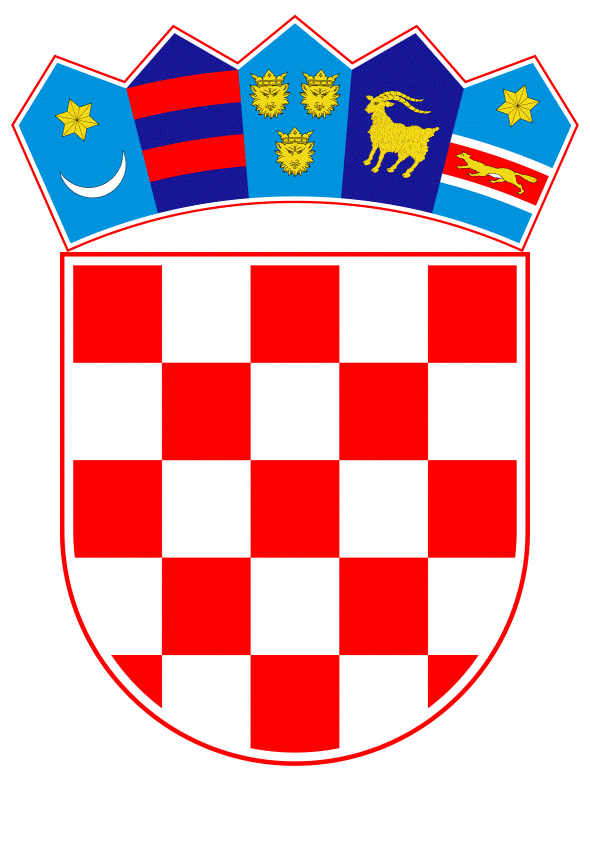 VLADA REPUBLIKE HRVATSKEZagreb, 27.veljače 2020.______________________________________________________________________________________________________________________________________________________________________________________________________________________________Banski dvori | Trg Sv. Marka 2  | 10000 Zagreb | tel. 01 4569 222 | vlada.gov.hrPRIJEDLOGKlasa:Urbroj:Zagreb,PREDSJEDNIKU HRVATSKOGA SABORAPredmet:	Prijedlog zakona o izmjenama Kaznenog zakona (predlagatelj: Ivan Pernar, zastupnik u Hrvatskome saboru) - mišljenje VladeVeza:		Pismo Hrvatskoga sabora, klase: 740-15/20-01/02 urbroja: 65-20-03 od 30. siječnja 2020. godine                         		Na temelju članka 122. stavka 2. Poslovnika Hrvatskoga sabora (Narodne novine, broj 81/13), Vlada Republike Hrvatske o Prijedlogu zakona o izmjenama Kaznenog zakona predlagatelj: Ivan Pernar, zastupnik u Hrvatskome saboru, daje sljedećeM I Š LJ E NJ EVlada Republike Hrvatske predlaže Hrvatskome saboru da ne prihvati Prijedlog zakona o izmjenama Kaznenog zakona, koji je predsjedniku Hrvatskoga sabora dostavio predlagatelj: Ivan Pernar, zastupnik u Hrvatskome saboru, aktom od 30. siječanja 2020. godine.Prijedlogom zakona o izmjenama Kaznenog zakona (u daljnjem u tekstu: Prijedlog zakona) predlaže se pooštravanje zakonske kaznenopravne politike kažnjavanja za kazneno djelo nanošenja teške tjelesne ozljede iz članka 118. Kaznenog zakona (Narodne novine, broj: 125/11, 144/12, 56/15, 61/15, 101/17, 118/18 i 126/19-dalje u tekstu: KZ/11), a koje je kazneno djelo propisano u Glavi X. KZ/11, pod nazivom kaznena djela protiv života i tijela. Vlada Republike Hrvatske ukazuje da je u predmetno kazneno djelo intervenirano Zakonom o izmjenama i dopunama Kaznenog zakona (Narodne novine 126/2019) koje su stupile na snagu 1. siječnja 2020., a kojim je za kvalificirani oblik počinjenja iz stavka 2. članka 118. KZ/11 povišen posebni minimum s jedne na tri godine zatvora. Prijedlog zakona kojim se za temeljni oblik kaznenog djela teške tjelesne ozljede iz članka 118. stavka 1. KZ/11 predlaže povisiti kazna zatvora s šest mjeseci do pet godina na kaznu zatvora od tri do petnaest godina, a za kvalificirani oblik njegova počinjenja s tri do osam godina zatvora na kaznu zatvora od pet do dvadeset godina, narušio bi koherentnost zakonske kaznenopravne politike kažnjavanja u odnosu na ostala kaznena djela iz Glave X. KZ/11, budući da bi se primjerice, prema prijedlogu počinitelj kvalificiranog oblika teške tjelesne ozljede, kaznio kaznom koja po vrsti i gornjoj mjeri propisane kazne odgovara onoj propisanoj za kazneno djelo ubojstva iz članka 110. KZ/11.Nadalje, Prijedlogom zakona predlaže se pooštravanje zakonske kaznenopravne politike kažnjavanja za kazneno djela krađe iz članka 228., teške krađe iz članka 229., kaznenog djela razbojništva iz kaznenog djela 230. KZ/11, te kaznenog djela razbojničke krađe iz članka 231. KZ/11, a koja su kaznena djela  propisano u Glavi XXIII. KZ/11 pod nazivom kaznena djela protiv imovine. Prijedlog zakona kojim se predviđa pooštravanje posebnog kaznenopravnog okvira, tj. donje i gornje granice kazne koja se može izreći za citirana kaznena djela, predlagatelj narušava ne samo koherentnost kaznenih djela propisanih predmetnom Glavom KZ/11, već i koherentnost zakonskog odmjeravanja kazni unutar samog KZ/11. Tako se primjerice, prema prijedlogu za kvalificirano razbojništvo iz članka 230. stavka 3. KZ/11(kada je prouzročena smrt osobe) predlaže posebni minimum kazne zatvora u visini od petnaest godina, čime se ovaj oblik protupravnog i skrivljenog postupanja po svojoj donjoj mjeri čini težim nego primjerice onaj propisan za kazneno djelo teškog ubojstva iz članka 111. KZ/11, za koje je propisan posebni minimum kazne zatvora u visini od najmanje deset godina.  Ovako predloženo pooštravanje kaznenopravne politike kažnjavanja, upitno je i s pozicije načela razmjernosti sadržanog u općoj odredbi članka 16. stavka 2. Ustava Republike Hrvatske (Narodne novine, br. 85/10 - pročišćeni tekst i 5/14 -Odluka Ustavnog suda Republike Hrvatske), prema kojoj svako ograničenje slobode i prava mora biti razmjerno naravi potrebe za ograničenjem u svakom pojedinom slučaju. Nadalje, Prijedlogom zakona predlaže se pooštravanje zakonske kaznenopravne politike kažnjavanja za kazneno djelo primanja mita iz članka 293. i kazneno djelo davanja mita iz članka 294. KZ/11, a koja kaznena djela su propisana u Glavi XXVIII.  KZ/11-a, pod nazivom kaznena djela protiv službene dužnosti.Vlada Republike Hrvatske ukazuje kako je u predmetna kaznena djela intervenirano prilikom donošenja KZ/11 koji je stupio na snagu 1. siječnja 2013. godine. Koncepcija predmetnih kaznenih djela izrađena  je uz  preporuku tijela Vijeća Europe GRECO (The Group of States against Corruption) kao središnjeg antikorupcijskog tijela te je usklađena s pravnom stečevinom Europske unije. Prilikom donošenja KZ/11, zakonodavac je pooštrio zakonsku kaznenopravnu politiku  kažnjavanja za kazneno djelo primanja mita iz članka 293. KZ/11, i to na način da je u odnosu na istoimeno kazneno djelo iz članka 347. Kaznenog zakona (Narodne novine br. 110/97, 27/98, 50/00, 129/00, 51/01, 111/03, 190/03, 105/04, 84/05, 71/06, 110/07, 152/08, 57/11, 143/12, dalje u tekstu: KZ/97) za tzv. pravo pasivno podmićivanje iz članka 293. stavka 1. KZ/11 povisio  posebni maksimum s osam na deset godina zatvora, a za tzv. nepravo pasivno podmićivanje iz stavka 2. predmetnog članka, umjesto kazne zatvora od šest mjeseci do pet godina, propisao kaznu zatvora od jedne do osam godina. Kod kaznenog djela davanja mita iz članka 294. KZ/11-a, u odnosu na istoimeno kazneno djelo iz članka 348. KZ/97, zakonodavac je za tzv. pravo aktivno podmićivanje iz stavka 1., povisio posebni minimum sa šest mjeseci na jednu godinu zatvora, a posebni maksimum s tri na osam godina zatvora, dok je za tzv. nepravo aktivno podmićivanje iz stavka 2., ovoga članka također pooštrio kaznenopravni okvir kažnjavanja, propisavši kaznu zatvora u visini od šest mjeseci do pet godina.S obzirom na opisanu, već pooštrenu zakonsku politiku kažnjavanja prilikom donošenja KZ/11, Vlada Republike Hrvatske smatra kako bi se i ovakvim prijedlogom narušila konzistentnost i koherentnost kazni u odnosu na ostala kaznena djela protiv službene dužnosti iz Glave XXVIII KZ/11, kao i konzistentnost samog KZ/11.Diferencijacija propisanih kazni za pojedine pojavne oblike kaznenih djela primanja mita iz članka 293. KZ/11 i davanja mita iz članka 294. KZ/11, ukazuje se proporcionalnom i učinkovitom, te se istima već sada ostvaruju generalni preventivni učinci kažnjavanja, koji se ogledaju u svijesti građana o pogibeljnosti kaznenih djela i pravednosti kažnjavanja njihovih počinitelja. Slijedom navedenog, Vlada Republike Hrvatske predlaže Hrvatskome saboru da ne prihvati predmetni Prijedlog zakona. Za svoje predstavnike, koji će u vezi s iznesenim mišljenjem biti nazočni na sjednicama Hrvatskoga sabora i njegovih radnih tijela, Vlada je odredila  Dražena Bošnjakovića, ministra pravosuđa, Juru Martinovića, državnog tajnika u Ministarstvu pravosuđa  i Vedranu Šimundža Nikolić, pomoćnicu ministra pravosuđa.  									     PREDSJEDNIK									mr. sc. Andrej PlenkovićPredlagatelj:Ministarstvo pravosuđaPredmet:Davanje mišljenja Hrvatskome saboru na Prijedlog zakona o izmjenama Kaznenog zakona (predlagatelj: Ivan Pernar, zastupnik u Hrvatskome saboru) – mišljenje Vlade